Válvulas anularesGamaVersión manualPara referencias PN 40, consúltenos.Versión motorizadaMateriales y revestimientosMecanismo y tipo de actuador eléctricoPrincipales características del mecanismo:Mecanismo de giro no reversibleFabricación: AUMA /GermanyMaterial: ACERO GG25 de acuerdo con DIN 1693Revestimiento externo gris: 60 micras de espesor, revestimiento mediante imprimación y sprayIndicador de posición "abierto-cerrado" del obturadorCaja IP 68.3 de acuerdo con la norma EN60529Brida de accionamiento preparada para una futura colocación de actuador eléctricoPrincipales características del motor:Trifásico/ 400 V/ 50 Hz motor AC jaula de ardillaFábrica: AUMA / AlemaniaS4-25% de acuerdo a los estándares CEI/IEC2 Interruptor parada final tipo tándemDos interruptores limitadores de parMecanismo de emergencia con volanteIndicador de posición electrónico 4-20mACaja IP67 de acuerdo con la EN60529Bajo petición, es posible configurar de forma distinta el actuador ( por ejemplo, limitadores, cajas IP68, etc..) y/o instalar una unidad de control.El mecanismo de la válvula en versión manual está equipado con bridas para el montaje de un actuador eléctrico.Vueltas: Vueltas para un cierre completo de la válvula - Par de entrada: Par de entrada para el mecanismo - Actuador AUMA: Mecanismo/actuador conexión F10 de acuerdo con la ISO5210 - Tiempo de cierre: Bajo pedido es posible tener diferentes tiempos de cierre (consultar).Normativa y ensayosEnsayo hidráulicoEn la fábrica se dispone de un laboratorio de hidráulica perfectamente equipado para el ensayo y la simulación de las válvulas en condiciones de trabajo dinámicas, de acuerdo a la norma EN 12266 y la norma EN 1074:Ensayo de presiones a Pensayo = max (1,5·PN ; PEA) (válvula abierta)Ensayo de estanquidad a Pensayo = max (1,1·PN ; PEA) (válvula cerrada)Ensayo de productoControl del revestimiento: control de espesor, ensayo de impactos, etc.NormativaPlan de ensayos:EN 12266EN 1074Bridas:EN 1092-2ISO 7005-2ANSI C150 y C300Control de dispositivos de conexión:ISO 5211ISO 5210Adecuación al agua potable:D.M. 174/04Conformidad en países: KTW (Alemania), WRC (UK), ACS (Francia)MarcadoEn el cuerpo:Diámetro nominal en mm (DN)Presión nominal en bar (PN)Material SG 500-7 según ISO 1083Código del modeloLogotipo del fabricanteFecha de fusiónFlecha indicativa del sentido de flujoSelección de válvulaPara el correcto dimensionamiento y funcionamiento de la válvula es necesario conocer los siguientes parámetros hidráulicos:Presión hidrostática aguas abajoPresión aguas arriba Pin y aguas abajo Pout con caudal máximo QmaxPresión aguas arriba Pin y aguas abajo Poutcon caudal mínimo QminAdemás, es necesario verificar que la velocidad máxima en la válvula es igual o inferior a 5 m/s y que la temperatura de funcionamiento oscilará entre 0 y 40º.Con esos parámetros es posible dimensionar correctamente la válvula y evaluar si es necesario usar un cilindro anti-cavitación (consultar al departamento técnico de Saint-Gobain PAM).Características hidráulicasPara el cálculo de pérdidas de carga es posible usar la siguiente expresión: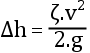 donde: Δh = perdida de carga (m.c.a.), ζ = Coeficiente de perdida de carga (adimensional - diagrama 1), v = velocidad nominal (m/s), g = aceleración gravitacional 9,81 (m/s2).Después, si es posible determinamos el caudal (m3/h):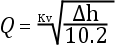 con Kv = coeficiente de caudal (diagrama2) corresponde al caudal en m3/h a 20º que causa un perdida de presión de 1 metro de columna de agua (10,2 factor de corrección en metros)CavitaciónPara estimar el riesgo de cavitación es posible utilizar el siguiente diagrama. Para verificar si la válvula trabaja en condiciones de cavitación es necesario determinar el índice de cavitación σ a través de la siguiente fórmula: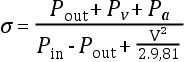 con: Pout = presión dinámica de salida (m.c.a.), Pin = presión dinámica de entrada (m.c.a.) , Pa = presión absoluta (~ 10m)El siguiente diagrama muestra el índice crítico de cavitación en relación con el grado de apertura para cada tipología (estándar, cilindros anti cavitación K20, K50, K100, K150). El índice de cavitación de la válvula debe estar por encima del 25% del crítico. Los grados de apertura son calculados como se muestra en la figura 4.1.Instrucciones de usoAlmacenamientoLa válvula anular se acopiará en lugares cubiertos y siempre que sea posible, lo mejor protegida posible del sol (temperaturas máximas de 70º) y de la lluvia, así como de los agentes meteorológicos. Además se debe prevenir que, al igual que las ventosas, las válvulas no estén en contacto con el polvo o la tierra.InstalaciónLa dirección del flujo debe coincidir con la dirección marcada en la flecha indicativa del cuerpo de la válvula. Caudales en sentido contrario pueden ser aceptados únicamente con una apertura completa de la válvula y sin accesorio de regulación. Es mejor disponer un carrete de desmontaje para facilitar las labores de instalación y mantenimiento. Para disponer de una información más detallada véase el manual de mantenimiento y operación.MantenimientoCualquier operación de mantenimiento tiene que ser realizada con el sistema vacío por completo, para evitar así cualquier riesgo de accidente. Se hace necesaria realizar al menos una operación (apertura/cierre) por año como labor de mantenimiento mínima. Para más detalles véase el manual de operación y mantenimiento.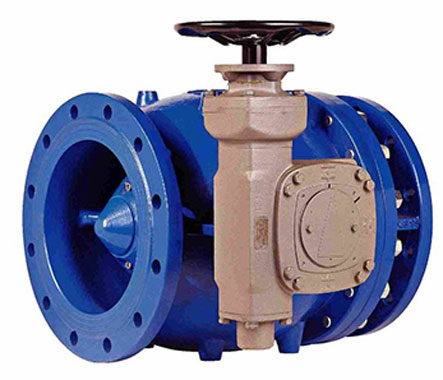 La válvula anular permite modular el caudal operando de manera gradual, incluso en aquellas situaciones en que se precisa reducir el caudal de forma considerable, y en las que se quiera conseguir una diferencia de presión muy elevada.La posibilidad de motorizar la válvula con funciones programables permite gestionarla a distancia.El obturador se desplaza en el interior de la cámara de presión compensada, diseñada expresamente para evitar vibraciones y cargas hidrodinámicas anómalas.El cierre se realiza en la misma dirección del flujo por lo que cuando aumenta la velocidad de paso, o la diferencia de presión, el sistema tiende a ser todavía más estable.El perfil interior de la válvula está diseñado para minimizar la cavitación. El perfil hidrodinámico está optimizado a lo largo de la zona donde la velocidad del agua aumenta gradualmente, y permite mantener bajas caídas de presión para grados de apertura superiores al 40%.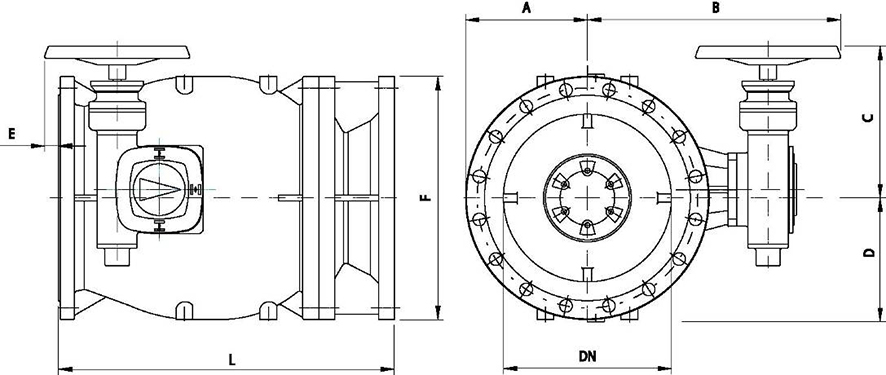 DNABKDEFLMPesoReferencias PN10Referencias PN16mmmmmmmmmmmmmmmmmmkg10013531517913585270300250592033572033571501603561931605832035025089203365203365200185384193185493704002501461818602033882502134802032139742550035021220340020340630024354930024398485600350360203416203422350288579300278655557003504302034322034364003106143003103562080035057020344620345145033565831233528670900350782203458203461500365658312365-7301000350860203468203471600423748312425-84512003501455203487203492700480866472480-96014005002050203506203509800543926472543-1085160050026752035152035169005931031552593-11851800500359020352220352510006281091552675-125520005004100203529203537DNABKDEFLMPesoReferencias PN25mmmmmmmmmmmmmmmmmmkg10013531517913585270300250592033601501603561931605832035025089203372200185384193185493704002501462033952502134802032139742550035021220341330024354930024398485600350360203428350288579300278655557003504302034434003106233123106062080035058320345645033565831233528670900350782203466500365658312365-73010003508602034776004238064724254084512003501514203504700480866472480-96014005002050203512800543926472543-1085160050026752035199005931031552593-118518005003590203527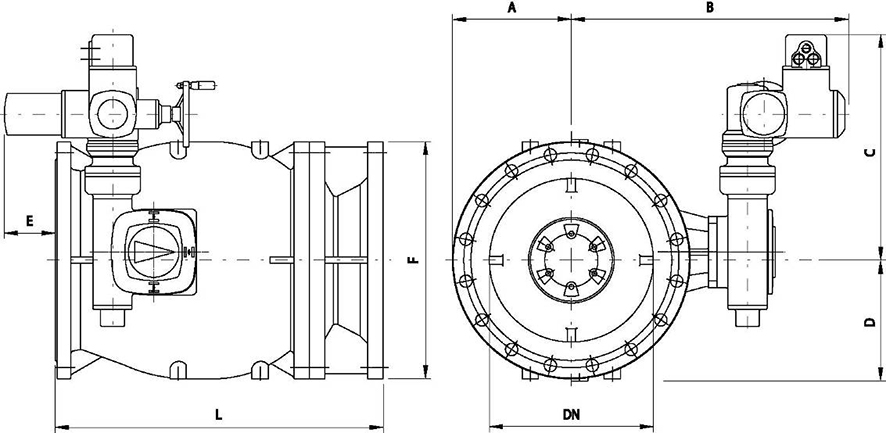 DNABKDEFLPesoReferencias PN10Referencias PN16mmmmmmmmmmmmmmmmkg1001354274231352252703008420335420335415016046843616022532035011520336220336220018549643618521637040016620337520338025021354244321318742550023220339920340230024361154024318848560038020341520341835028864154027815555570046520343120343440031067654031012562080059820344520344745033572055233511867090082920345720346050036572055236577730100089820346720347060042381055242520845120015032034842034897004808537234801496014002087203505203507800543913723543108516002712203514203517900593101880359311851800363620352320352410006281078803675125520004100203528203536DNABKDEFLPesoReferencias PN25mmmmmmmmmmmmmmmmkg10013542742313522527030084203359150160468436160225320350115203371200185496436185216370400166203394250213542443213187425500232203411300243611540243188485600380203426350288641540278155555700465203442400310685552310150620800611203455450335720552335118670900829203464500365720552365777301000898203475600423793723425558451200156220350270048085372348014960140020872035138005439137235431085160027122035209005931018803593118518003636203526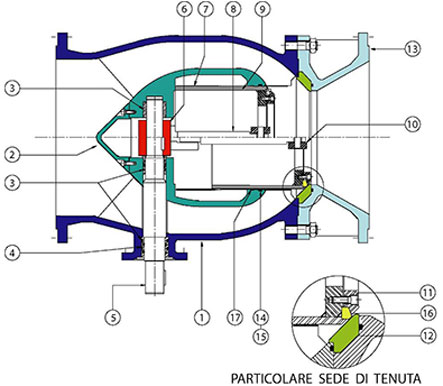 ÍtemDescripciónMaterialesRevestimiento1CuerpoFundición dúctil GS500-7Polvo epoxi con espesor mínimo de 250 micras - RAL 50052CabezalFundición GG25Polvo epoxi con espesor mínimo de 250 micras - RAL 50053PrensaBronce EN 1982 Bz 85.5.5.54Casquillo con juntas tóricasElastómero EPDM5ÁrbolAcero inox AISI 4206ManivelaFundición dúctil GS500-7Polvo epoxi con espesor mínimo de 250 micras - RAL 50057Asiento del obturadorLatón OT 588BielaAcero inoxidable AISI 4209ObturadorAcero inoxidable AISI 30410Soporte del obturadorAcero inoxidable AISI 30411Arandela de asientoAcero inoxidable AISI 30412Asiento del cuerpoAcero inoxidable AISI 30413DifusorFundición dúctil GS 500-7Polvo epoxi con espesor mínimo de 250 micras - RAL 500514Junta tóricaElastómero EPDM15Anillo anti-extrusivoLubriflon16Junta de estanqueidadElastómero EPDM17Arandela anti-fricciónPTFE + CarbónCilindro anti cavitación (en caso de necesitarse)Acero inoxidable AISI 304Tornillos internosAcero inoxidable AISI 304Tornillos externosAcero inoxidable AISI 304DNPNTipo de mecanismo AUMANúmero de vueltasPar de entradaMotor AUMAVelocidadTiempo de cierremmPNNmrpms10010GSM 50.3 - F074.54SAR 07.5112510016GSM 50.3 - F074.54SAR 07.5112510025GSM 50.3 - F074.55SAR 07.5112515010GSM 50.3 - F105.315SAR 07.5112915016GSM 50.3 - F105.315SAR 07.5112915025GSM 63.3 - F105.322SAR 07.5112920010GSM 50.3 - F106.918SAR 07.5113820016GSM 63.3 - F106.926SAR 07.5113820025GSM 63.3 - F106.939SAR 07.5113825010GSM 63.3 - F127.723SAR 07.5114225016GSM 63.3 - F127.735SAR 07.5114225025GSM 80.3 - F128.048SAR 07.5114330010GSM 100.3+VZ4.3 - F1431.110SAR 07.5228530016GSM 100.3+VZ4.3 - F1431.116SAR 07.5228530025GSM 100.3+VZ4.3 - F1431.124SAR 07.5228535010GSM 100.3+VZ4.3 - F1433.617SAR 07.5229235016GSM 100.3+VZ4.3 - F1433.626SAR 07.5229235025GSM 100.3+VZ4.3 - F1433.640SAR 07.5229240010GSM 100.3+VZ4.3 - F1439.315SAR 07.52210740016GSM 100.3+VZ4.3 - F1439.322SAR 07.52210740025GSM 100.3+VZ4.3 - F1639.333SAR 07.52210745010GSM 100.3+VZ4.3 - F1638.016SAR 07.52210445016GSM 100.3+VZ4.3 - F1638.024SAR 07.52210445025GSM 125.3+VZ4.3 - F1638.035SAR 07.52210450010GSM 100.3+VZ4.3 - F1638.016SAR 07.52210450016GSM 100.3+VZ4.3 - F1638.024SAR 07.52210450025GSM 125.3+VZ4.3 - F1638.035SAR 07.52210460010GSM 100.3+VZ4.3 - F1639.428SAR 07.52210760016GSM 125.3+VZ4.3 - F1639.441SAR 07.52210760025GSM 125.3+VZ4.3 - F2539.461SAR 10.11614870010GSM 125.3+VZ4.3 - F2538.342SAR 10.11614470016GSM 125.3+VZ4.3 - F2538.364SAR 10.11614470025GS 160.3+GZ160.3 - F2581.445SAR 07.52222280010GSM 125.3+VZ4.3 - F2542.043SAR 10.11615880016GS 160.3+GZ160.3 - F2589.331SAR 07.52224380025GS 160.3+GZ160.3 - F2589.346SAR 07.52224390010GS 160.3+GZ160.3 - F3086.031SAR 07.52223590016GS 200.3+GZ200.3 - F30168.127SAR 07.54522490025GS 200.3+GZ200.3 - F30168.141SAR 07.545224100010GS 200.3+GZ200.3 - F30174.716SAR 07.545233100016GS 200.3+GZ200.3 - F30174.724SAR 07.545233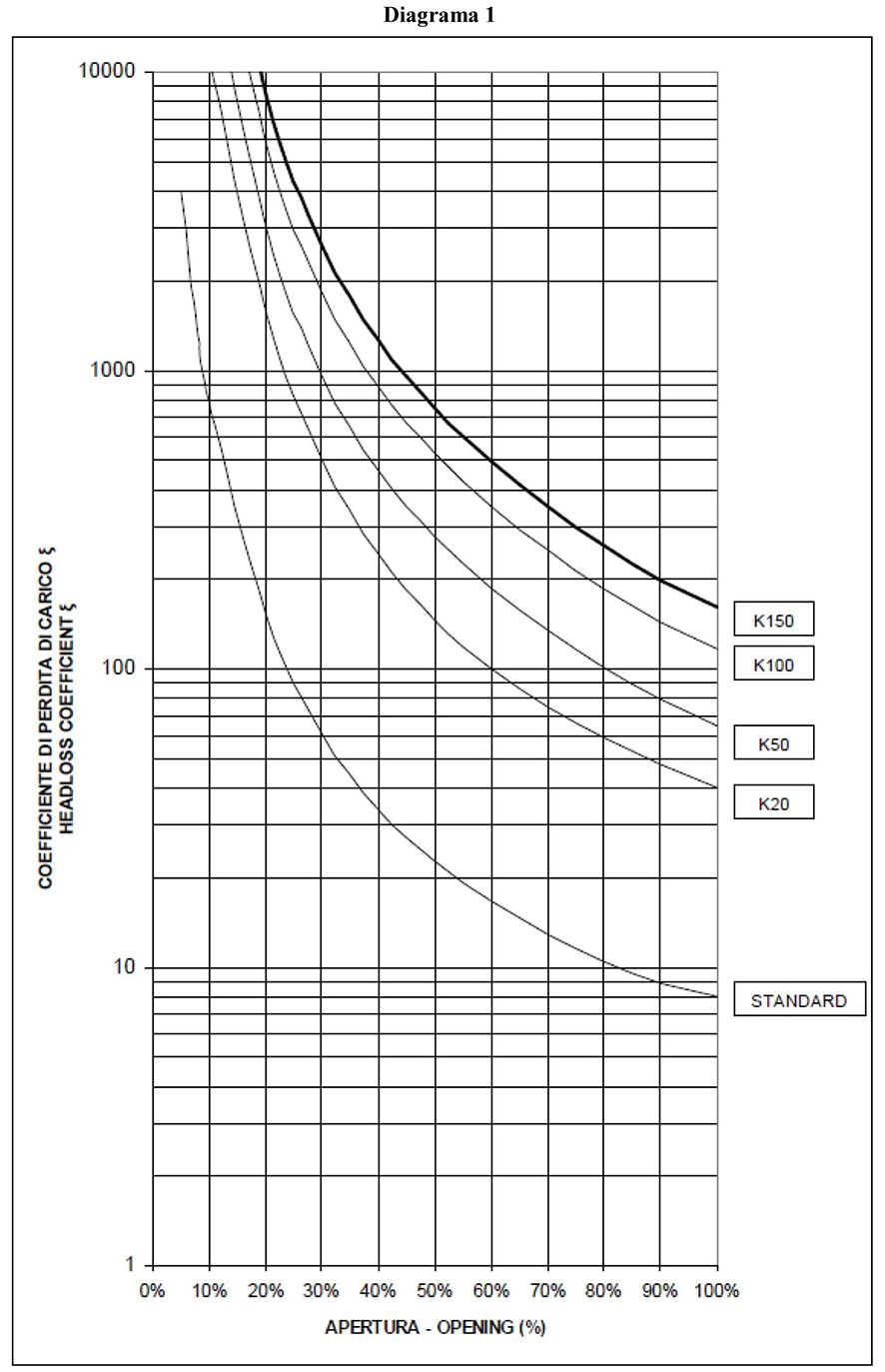 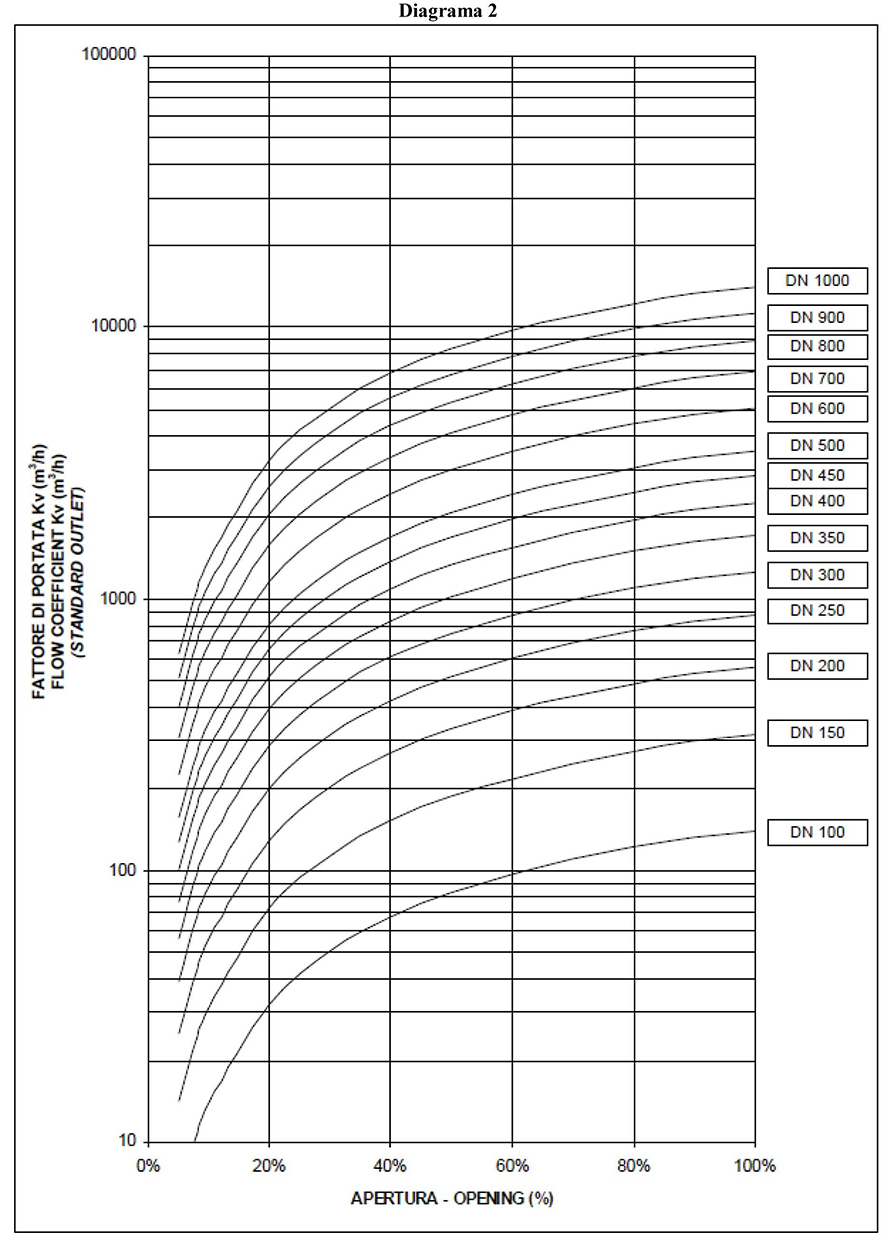 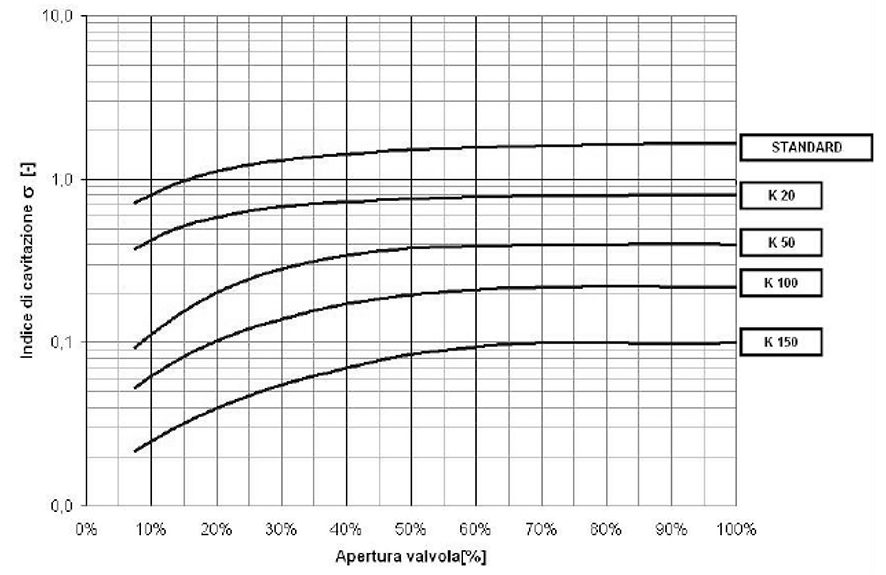 